Résumé de l’épisodePhotos [obligatoires]Pour chaque photo, veuillez nous indiquer les noms des personnes y apparaissant dans l’ordre (gauche à droite) et le crédit photo, si nécessaire.1 format : 16:9 (1920x1080) | Haute résolution | 300 dpi | Couleur CMYK ou RGB | Format JPGRéférences [obligatoires si existantes]Sites sources faisant référence à l’épisode. Cette section permet la découvrabilité de vos produits. Si les sources existent, il est obligatoire de les référencer. Taxonomie par sujet [obligatoire] La taxonomie est une méthode de classification des informations dans une architecture structurée. Elle vise à rendre les contenus en ligne plus accessibles. Il peut avoir plusieurs sujets par documentaires ou document unique (aucune limite). TITRE  DE LA SÉRIE [obligatoire] : max 100 caractères, espaces comprisTITRE  DE LA SÉRIE [obligatoire] : max 100 caractères, espaces comprisNUMÉRO DE L’ÉPISODE [obligatoire] DATE DE DIFFUSION[obligatoire] TITRE DE L’ÉPISODE [obligatoire] : max 80 caractères, espaces comprisTITRE DE L’ÉPISODE [obligatoire] : max 80 caractères, espaces comprisACCROCHE [obligatoire] : max 80 caractères, espaces comprisACCROCHE [obligatoire] : max 80 caractères, espaces comprisCette phrase est destinée à « accrocher » l’attention des médias et du public et donne l’envie de lire le résumé et/ou de visionner le contenu.Cette phrase est destinée à « accrocher » l’attention des médias et du public et donne l’envie de lire le résumé et/ou de visionner le contenu.RÉSUMÉ COURT [obligatoire] : max 248 caractères, espace comprisRÉSUMÉ COURT [obligatoire] : max 248 caractères, espace comprisLe résumé court doit être factuel et ne pas faire référence à une diffusion ou à une année spécifique. Par exemple, ne pas utiliser des termes comme « ce soir » ou « cette semaine ». Il est fortement recommandé de résumer dans les 80 premiers caractères l’information la plus importante. Selon les appareils utilisés (ex. le mobile), les résumés sont tronqués bien avant les 248 caractères.Il est aussi très important de ne pas répéter le titre et l’accroche dans le résumé court.Le résumé court doit être factuel et ne pas faire référence à une diffusion ou à une année spécifique. Par exemple, ne pas utiliser des termes comme « ce soir » ou « cette semaine ». Il est fortement recommandé de résumer dans les 80 premiers caractères l’information la plus importante. Selon les appareils utilisés (ex. le mobile), les résumés sont tronqués bien avant les 248 caractères.Il est aussi très important de ne pas répéter le titre et l’accroche dans le résumé court.RÉSUMÉ LONG [facultatif] : max 2000 caractères, espace comprisRÉSUMÉ LONG [facultatif] : max 2000 caractères, espace comprisLes recommandations pour le résumé court s’appliquent également pour le résumé long.Les recommandations pour le résumé court s’appliquent également pour le résumé long.CASTING [obligatoire] CASTING [obligatoire] Inscrire toutes les personnalités de la saison (selon la liste ci-dessous). Merci d’inscrire à côté de chaque nom de quel type de personnalité il s’agit. Types de personnalités à inscrire :Acteur (et nom du personnage/rôle entre parenthèses); si la personne joue son propre rôle, inscrire (lui/elle-même entre parenthèses)Animateur Collaborateur : inscrire les collaborateurs, chroniqueurs, reporters, etc.ProducteurRéalisateurScénaristeInscrire toutes les personnalités de la saison (selon la liste ci-dessous). Merci d’inscrire à côté de chaque nom de quel type de personnalité il s’agit. Types de personnalités à inscrire :Acteur (et nom du personnage/rôle entre parenthèses); si la personne joue son propre rôle, inscrire (lui/elle-même entre parenthèses)Animateur Collaborateur : inscrire les collaborateurs, chroniqueurs, reporters, etc.ProducteurRéalisateurScénaristeANNÉE DE PRODUCTION [obligatoire]  ANNÉE DE PRODUCTION [obligatoire]  20…20…Identifiant photo/ No émissionNom des personnes ou personnages présents sur la photo (ordre)Crédit photoNuméro ISAN  Numéro unique et permanent, reconnu à l’échelle internationale, qui permet d’identifier les œuvres audiovisuelles instantanément et avec exactitudeCréation d’un identifiant ISAN : https://www.isan.ca/french/ En cas de doute ou de question, vous pouvez vous référer à votre chargé(e) de contenui Exemple : 0000-0003-6924-015C-B-0000-0000-4URL Wikipédia (français) Création d’une page Wikipédia (français) : indiquer l’URL iciURL Wikipédia (anglais) Création d’une page Wikipédia (anglais) : indiquer l’URL ici IMDBFormat : ‘tt’ suivi de chiffres. Copier-coller à partir de l’URL, ex. :  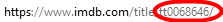 Sujets abordés dans le contenuXsi présence du sujetArts et cultureCroyances et religionsÉconomie et financesÉducation et enseignementEnvironnementFaune et floresHistoire et civilisationSantéSciences et technologiesSports et loisirsSociétéAucun sujet énoncé ci-haut n’est abordé dans le contenu en question